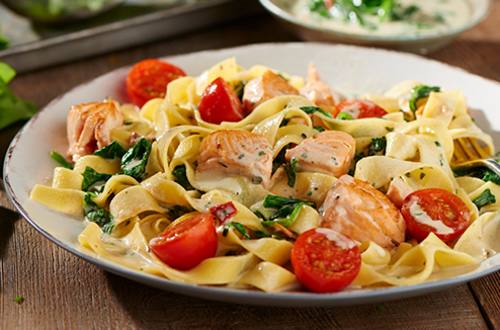 Pasta.There are many types of pasta.Spaghetti noodles are long and thin. Lasagna noodles arewide and flat. Both are delicious with tomato sauce.Elbow noodles curve in the middle. They are perfect formaking macaroni and cheese.Stellette pasta looks like little stars. Orzo pasta looks likerice. Both are yummy in soups.Pasta comes in all shapes and sizes, and all of it isdelicious!s